АДМИНИСТРАЦИЯ ШЕЛЕСТОВСКОГО СЕЛЬСКОГО ПОСЕЛЕНИЯОКТЯБРЬСКОГО МУНИЦИПАЛЬНОГО РАЙОНАВОЛГОГРАДСКОЙ ОБЛАСТИПОСТАНОВЛЕНИЕОт  11.08. 2020 года                                                                                     № 43В соответствии с пунктом 3 постановления Правительства Российской Федерации от 31 августа 2018 года №1039 «Об утверждении Правил обустройства мест (площадок) накопления твердых коммунальных отходов и ведения их реестра», администрация Шелестовского сельского поселения Октябрьского муниципального района Волгоградской областиПОСТАНОВЛЯЕТ:Внести изменения в реестр мест (площадок) накопления твердых коммунальных отходов в Шелестовском сельском поселении Октябрьского муниципального района Волгоградской области. Утвердить реестр мест (площадок) накопления твердых коммунальных отходов в Шелестовском сельском поселении Октябрьского муниципального района Волгоградской области в новой редакции.Разместить настоящее постановление на официальном сайте Шелестовского сельского поселения в информационно-коммуникационной сети Интернет. Контроль за исполнением настоящего постановления оставляю за собой.Настоящее постановление вступает в силу со дня принятия.Глава Шелестовского сельского поселения                                                                  А.Ю.Нога                                                                                                                                                                                                   Приложение № 1к постановлению администрации Шелестовского сельского поселения                                                                                                                            Октябрьского муниципального района                                                                                                                                                                                                Волгоградской области от 11.08.2020 года № 43                                                                                                                                                                                              Приложение № 2к постановлению администрации Шелестовского сельского поселения                                                                                                                                                                                              Октябрьского муниципального района                                                                                                                                                                                                Волгоградской области от 11.08.2020 года № 43Схемы размещения мест (площадок) накопления ТКО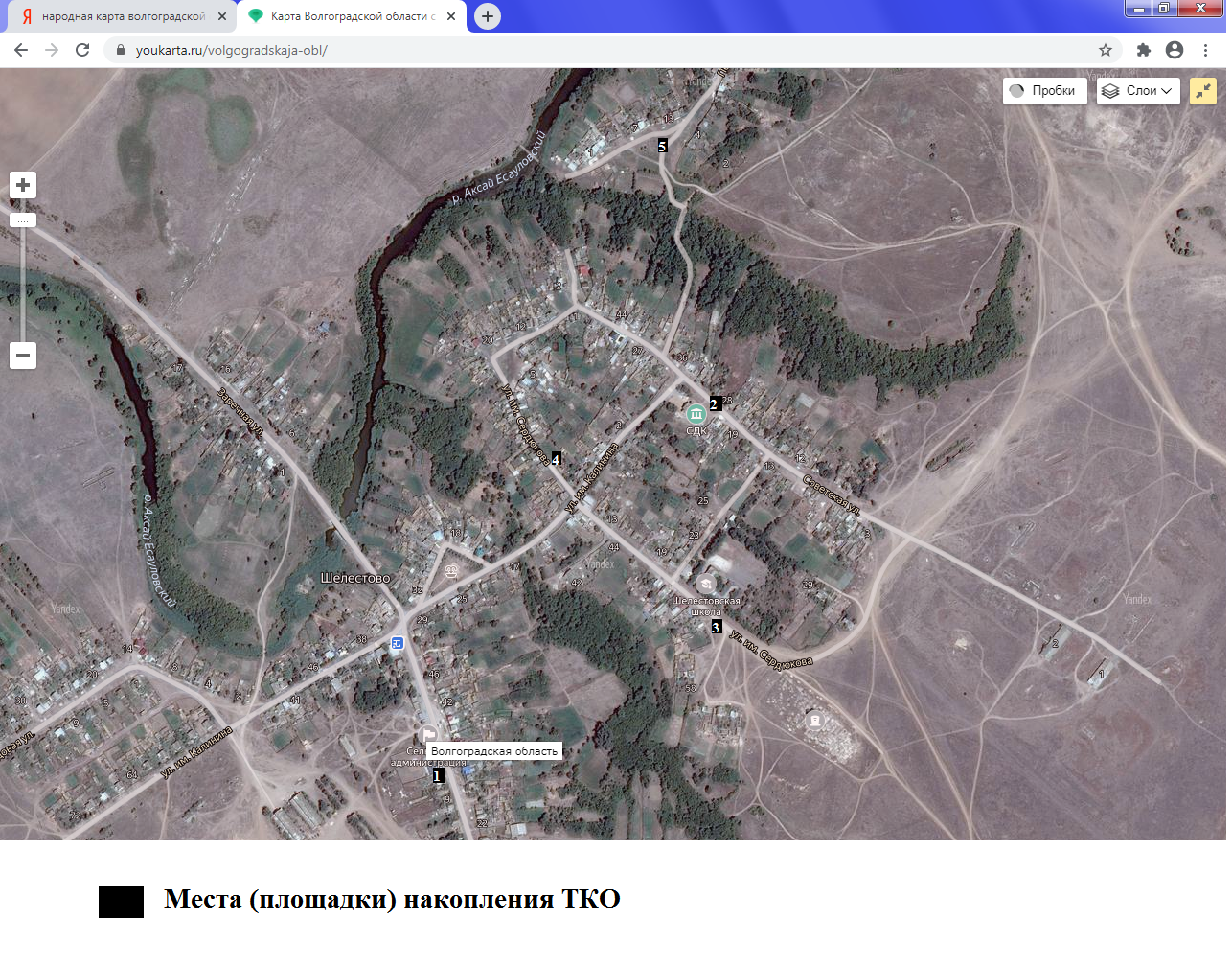 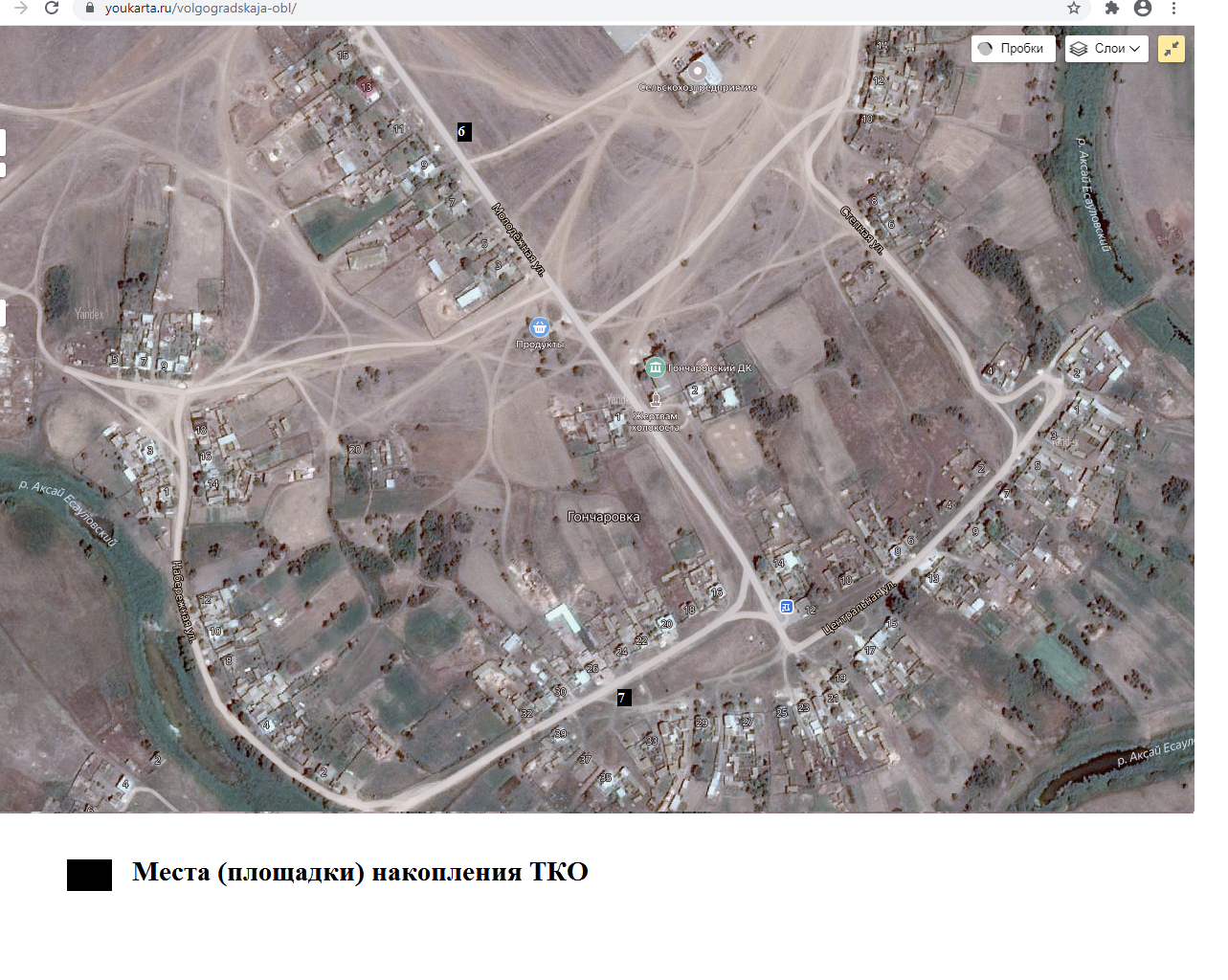 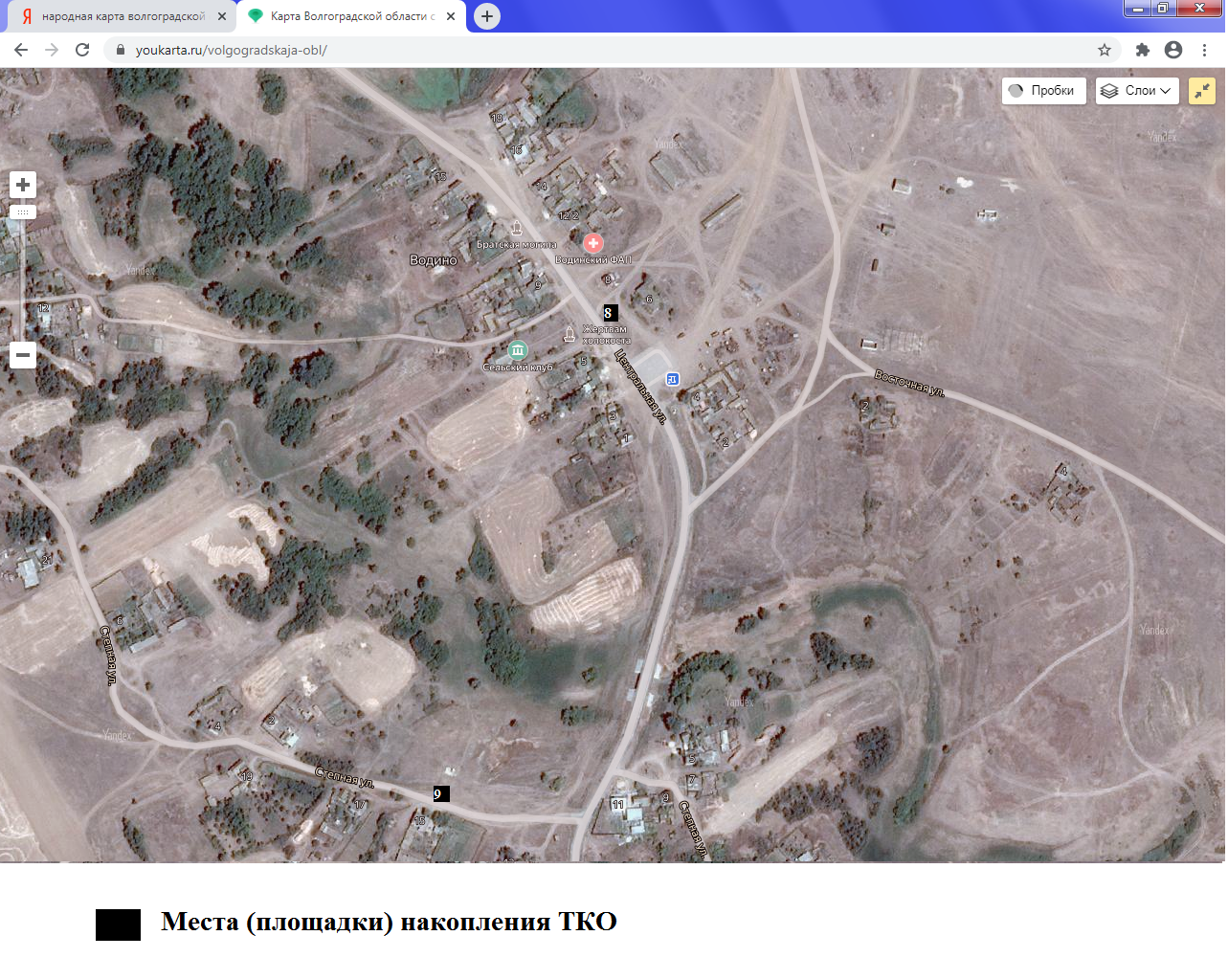 	места (площадки) накопления ТКОО внесении изменений в постановление №27 от 30.03.2020 года «Об утверждении реестра и схем мест (площадок) накопления твердых коммунальных отходов на территории Шелестовского сельского поселения Октябрьского муниципального района Волгоградской области».РЕЕСТР  МЕСТ (ПЛОЩАДОК) НАКОПЛЕНИЯ ТКОРЕЕСТР  МЕСТ (ПЛОЩАДОК) НАКОПЛЕНИЯ ТКОРЕЕСТР  МЕСТ (ПЛОЩАДОК) НАКОПЛЕНИЯ ТКОРЕЕСТР  МЕСТ (ПЛОЩАДОК) НАКОПЛЕНИЯ ТКОРЕЕСТР  МЕСТ (ПЛОЩАДОК) НАКОПЛЕНИЯ ТКОРЕЕСТР  МЕСТ (ПЛОЩАДОК) НАКОПЛЕНИЯ ТКОРЕЕСТР  МЕСТ (ПЛОЩАДОК) НАКОПЛЕНИЯ ТКОРЕЕСТР  МЕСТ (ПЛОЩАДОК) НАКОПЛЕНИЯ ТКОРЕЕСТР  МЕСТ (ПЛОЩАДОК) НАКОПЛЕНИЯ ТКОРЕЕСТР  МЕСТ (ПЛОЩАДОК) НАКОПЛЕНИЯ ТКОРЕЕСТР  МЕСТ (ПЛОЩАДОК) НАКОПЛЕНИЯ ТКОРЕЕСТР  МЕСТ (ПЛОЩАДОК) НАКОПЛЕНИЯ ТКОРЕЕСТР  МЕСТ (ПЛОЩАДОК) НАКОПЛЕНИЯ ТКОРЕЕСТР  МЕСТ (ПЛОЩАДОК) НАКОПЛЕНИЯ ТКОРЕЕСТР  МЕСТ (ПЛОЩАДОК) НАКОПЛЕНИЯ ТКОРЕЕСТР  МЕСТ (ПЛОЩАДОК) НАКОПЛЕНИЯ ТКОРЕЕСТР  МЕСТ (ПЛОЩАДОК) НАКОПЛЕНИЯ ТКОРЕЕСТР  МЕСТ (ПЛОЩАДОК) НАКОПЛЕНИЯ ТКОРЕЕСТР  МЕСТ (ПЛОЩАДОК) НАКОПЛЕНИЯ ТКО№ п/пДанные о нахождении мест (площадок) накопления твердых коммунальных отходовДанные о нахождении мест (площадок) накопления твердых коммунальных отходовДанные о нахождении мест (площадок) накопления твердых коммунальных отходовДанные о нахождении мест (площадок) накопления твердых коммунальных отходовДанные о нахождении мест (площадок) накопления твердых коммунальных отходовДанные о нахождении мест (площадок) накопления твердых коммунальных отходовДанные о нахождении мест (площадок) накопления твердых коммунальных отходовДанные о нахождении мест (площадок) накопления твердых коммунальных отходовДанные о нахождении мест (площадок) накопления твердых коммунальных отходовДанные о нахождении мест (площадок) накопления твердых коммунальных отходовДанные о нахождении мест (площадок) накопления твердых коммунальных отходовДанные о нахождении мест (площадок) накопления твердых коммунальных отходовДанные о нахождении мест (площадок) накопления твердых коммунальных отходовДанные о технических характеристиках мест (площадок) накопления твердых коммунальных отходовДанные о технических характеристиках мест (площадок) накопления твердых коммунальных отходовДанные о технических характеристиках мест (площадок) накопления твердых коммунальных отходовДанные о технических характеристиках мест (площадок) накопления твердых коммунальных отходовДанные о технических характеристиках мест (площадок) накопления твердых коммунальных отходовДанные о технических характеристиках мест (площадок) накопления твердых коммунальных отходовДанные о технических характеристиках мест (площадок) накопления твердых коммунальных отходовДанные о технических характеристиках мест (площадок) накопления твердых коммунальных отходовДанные о технических характеристиках мест (площадок) накопления твердых коммунальных отходовДанные о собственниках мест (площадок) накопления твердых коммунальных отходовДанные о собственниках мест (площадок) накопления твердых коммунальных отходовДанные о собственниках мест (площадок) накопления твердых коммунальных отходовДанные о собственниках мест (площадок) накопления твердых коммунальных отходовДанные о собственниках мест (площадок) накопления твердых коммунальных отходовДанные о собственниках мест (площадок) накопления твердых коммунальных отходовДанные о собственниках мест (площадок) накопления твердых коммунальных отходовДанные о собственниках мест (площадок) накопления твердых коммунальных отходовДанные о собственниках мест (площадок) накопления твердых коммунальных отходовДанные о собственниках мест (площадок) накопления твердых коммунальных отходовДанные о собственниках мест (площадок) накопления твердых коммунальных отходовДанные об источниках образования ТКОДанные об источниках образования ТКОМуниципальное образованиеМуниципальное образованиеНаселенный пунктНаселенный пунктУлицаУлицаДомДомКорпус/СтроениеКорпус/СтроениеШиротаШиротаДолготаНомер контейнерной площадкиНомер контейнерной площадкиПлощадь, кв.м.Площадь, кв.м.Тип подстилающей поверхностиТип подстилающей поверхностиВид площадкиВид площадкиМатериал огражденияОрганизационно-правовая форма балансодержателя (юридическое лицо - ЮЛ;индивидуальный предприниматель - ИП;физическое лицо - ФЛ)Организационно-правовая форма балансодержателя (юридическое лицо - ЮЛ;индивидуальный предприниматель - ИП;физическое лицо - ФЛ)Организационно-правовая форма балансодержателя (юридическое лицо - ЮЛ;индивидуальный предприниматель - ИП;физическое лицо - ФЛ)для ЮЛ - Полное наименование организациидля ИП - Фамилия, Имя, Отчестводля ФЛ - Фамилия, Имя, Отчестводля ЮЛ - Полное наименование организациидля ИП - Фамилия, Имя, Отчестводля ФЛ - Фамилия, Имя, ОтчествоИННИННОГРНОГРНдля ЮЛ - юридический адресдля ИП - адрес регистрации по месту жительствадля ФЛ - адрес регистрации по месту жительствадля ЮЛ - фактический адресдля ИП - почтовый адресдля ФЛ - адрес проживанияЮЛ, ИП, ФЛ - Контактные данные (телефон, электронная почта)Только для ФЛ - Паспортные данные Адреса объектов капитального строительства, территории (части территории) поселения, образуемые ТКО которых, накапливаются на данной контейнерной площадке1.Шелестовское сельское поселениеШелестовское сельское поселениес.Шелестовос.ШелестовоТатаренкоТатаренко171747.979147.979144.0510111010Асфальтовое покрытиеАсфальтовое покрытиеОткрытаяОткрытаяметаллопрофильЮЛЮЛЮЛадминистрация Шелестовского сельского поселенияадминистрация Шелестовского сельского поселения3421002658342100265810534580812701053458081270с.Шелестово ул.Татаренко 17 Октябрьского района Волгоградской областис.Шелестово ул.Татаренко 17 Октябрьского района Волгоградской области6-63-34ул.Татаренко 172Шелестовское сельское поселениеШелестовское сельское поселениес.Шелестовос.ШелестовоКалининаКалинина1147.984547.984544.0568221010Асфальтовое покрытиеАсфальтовое покрытиеОткрытаяОткрытаяметаллопрофильЮЛЮЛЮЛадминистрация Шелестовского сельского поселенияадминистрация Шелестовского сельского поселения3421002658342100265810534580812701053458081270с.Шелестово ул.Татаренко 17 Октябрьского района Волгоградской областис.Шелестово ул.Татаренко 17 Октябрьского района Волгоградской области6-63-34ул.Татаренко 173Шелестовское сельское поселениеШелестовское сельское поселениес.Шелестовос.ШелестовоИм.СердюковаИм.Сердюкова272747.981347.981344.056933Асфальтовое покрытиеАсфальтовое покрытиеОткрытаяОткрытаяметаллопрофильЮЛЮЛЮЛадминистрация Шелестовского сельского поселенияадминистрация Шелестовского сельского поселения3421002658342100265810534580812701053458081270с.Шелестово ул.Татаренко 17 Октябрьского района Волгоградской областис.Шелестово ул.Татаренко 17 Октябрьского района Волгоградской области6-63-34ул.Татаренко 174Шелестовское сельское поселениеШелестовское сельское поселениес.Шелестовос.ШелестовоИм.СердюковаИм.Сердюкова303047.984647.984644.052544Асфальтовое покрытиеАсфальтовое покрытиеОткрытаяОткрытаяметаллопрофильЮЛЮЛЮЛадминистрация Шелестовского сельского поселенияадминистрация Шелестовского сельского поселения3421002658342100265810534580812701053458081270с.Шелестово ул.Татаренко 17 Октябрьского района Волгоградской областис.Шелестово ул.Татаренко 17 Октябрьского района Волгоградской области6-63-34ул.Татаренко 175Шелестовское сельское поселениеШелестовское сельское поселениес.Шелестовос.ШелестовоПесчанаяПесчаная131347.988747.988744.056255Асфальтовое покрытиеАсфальтовое покрытиеОткрытаяОткрытаяметаллопрофильЮЛЮЛЮЛадминистрация Шелестовского сельского поселенияадминистрация Шелестовского сельского поселения3421002658342100265810534580812701053458081270с.Шелестово ул.Татаренко 17 Октябрьского района Волгоградской областис.Шелестово ул.Татаренко 17 Октябрьского района Волгоградской области6-63-34ул.Татаренко 176Шелестовское сельское поселениеШелестовское сельское поселениес.Гончаровкас.ГончаровкаМолодежная Молодежная 9948.017048.017044.070466Асфальтовое покрытиеАсфальтовое покрытиеОткрытаяОткрытаяметаллопрофильЮЛЮЛЮЛадминистрация Шелестовского сельского поселенияадминистрация Шелестовского сельского поселения3421002658342100265810534580812701053458081270с.Шелестово ул.Татаренко 17 Октябрьского района Волгоградской областис.Шелестово ул.Татаренко 17 Октябрьского района Волгоградской области6-63-34ул.Татаренко 177Шелестовское сельское поселениеШелестовское сельское поселениес.Гончаровкас.ГончаровкаЦентральнаяЦентральная262648.013248.013244.072277Асфальтовое покрытиеАсфальтовое покрытиеОткрытаяОткрытаяметаллопрофильЮЛЮЛЮЛадминистрация Шелестовского сельского поселенияадминистрация Шелестовского сельского поселения3421002658342100265810534580812701053458081270с.Шелестово ул.Татаренко 17 Октябрьского района Волгоградской областис.Шелестово ул.Татаренко 17 Октябрьского района Волгоградской области6-63-34ул.Татаренко 178Шелестовское сельское поселениеШелестовское сельское поселениес.Водинос.ВодиноЦентральнаяЦентральная7748.018448.018443.983288Асфальтовое покрытиеАсфальтовое покрытиеОткрытаяОткрытаяметаллопрофильЮЛЮЛЮЛадминистрация Шелестовского сельского поселенияадминистрация Шелестовского сельского поселения3421002658342100265810534580812701053458081270с.Шелестово ул.Татаренко 17 Октябрьского района Волгоградской областис.Шелестово ул.Татаренко 17 Октябрьского района Волгоградской области6-63-34ул.Татаренко 179Шелестовское сельское поселениеШелестовское сельское поселениес.Водинос.ВодиноСтепнаяСтепная151548.014648.014643.981199Асфальтовое покрытиеАсфальтовое покрытиеОткрытаяОткрытаяметаллопрофильЮЛЮЛЮЛадминистрация Шелестовского сельского поселенияадминистрация Шелестовского сельского поселения3421002658342100265810534580812701053458081270с.Шелестово ул.Татаренко 17 Октябрьского района Волгоградской областис.Шелестово ул.Татаренко 17 Октябрьского района Волгоградской области6-63-34ул.Татаренко 17